At a glance - Literacy and NumeracyTeaching Resources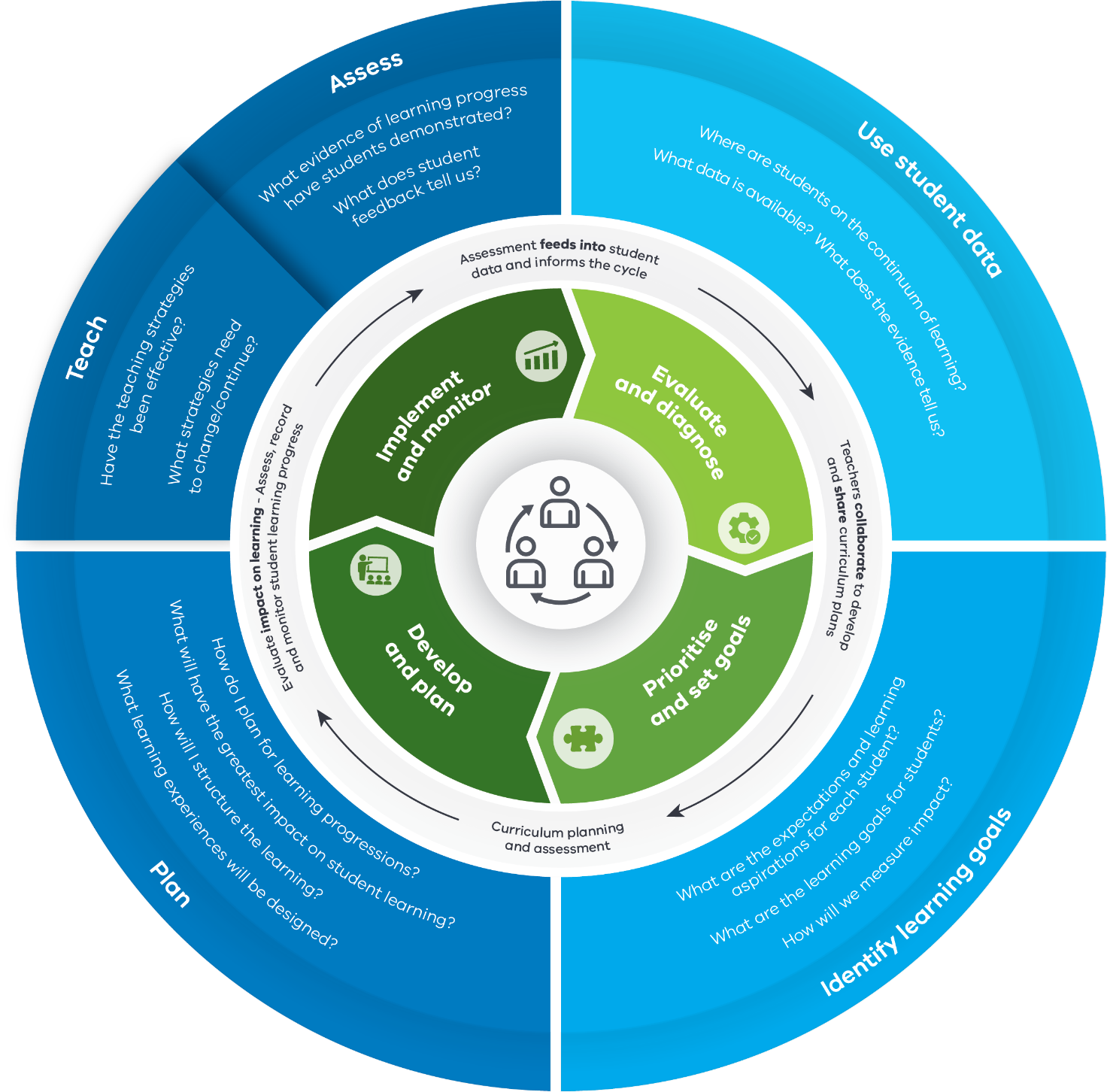 Text alternative for Literacy and Numeracy teaching resources diagramPhase 1: Evaluate and diagnoseTeachers collaborate to develop and share curriculum plansUse student dataWhere are students on the continuum of learning?What data is available? What does the evidence tell us?Resources available:Insight Online Assessment Platform Transition Learning and Development Statements (Level F) (2018) English Online Interview (EOI) (Levels F-4) Diagnostic Assessment Tools in English (DATE) (Levels A-4) Abilities Based Learning and Education Support (ABLES) (Levels F-10) Mathematics Online Interview (MOI) (Levels F-4) Fractions and Decimals Online Interview (FDOI) (Levels 3-8) VCAA On Demand Tests English/Mathematics (Levels 3-10) Early ABLES (ages 2-5 for children with additional needs) Tools for Enhancing Assessment Literacy (TEAL) NAPLAN School based assessment data, such as:Validated toolsAnecdotal evidenceTeacher moderated student assessment tasksStudent self reflections/interests/surveys (student voice)Phase 2: Prioritise and set goalsCurriculum planning and assessmentIdentify learning goalsWhat are the expectations and learning aspirations for each student?What are the learning goals for students?How will we measure impact?Resources available:Victorian Curriculum F-10 achievement standards* Curriculum mapping templates – English  and Curriculum mapping templates – Mathematics VCAA Indicative progress templates – English  and VCAA Indicative progress templates – Mathematics  (Levels F-10)Literacy Learning Progressions  and Numeracy Learning Progressions  Abilities Based Learning and Education Support assessment tools - achievement advice (ABLES) (Levels F-10) Tools for Enhancing Assessment Literacy (TEAL) High Impact Teaching Strategies (HITS) including learning intentions, setting goals and success criteria Victorian Early Years Learning and Development Framework (Birth to 8 years) School based resources, such as:Individual Learning Plans1:1 ConferencesStudent Reflections* Foundation level (F) is inclusive of Towards Foundation levels A to DPhase 3: Develop and planEvaluate impact on learning - Assess, record and monitor student learning progressPlanHow do I plan for learning progressions?What will have the greatest impact on student learning?How will I structure the learning?What learning experiences will be designed?Resources available:Victorian Curriculum Content Descriptors and Achievement Standards Literacy/Numeracy Portal Literacy Teaching Toolkit Mathematics Teaching Toolkit (2018) FUSE Digital Resources (Numeracy) EduSTAR Catalogue High Impact Teaching Strategies (HITS) Practice Principles for Excellence in Teaching and Learning Victorian Early Years Learning and Development Framework Illustrative maps (Birth to 8 years) Tools for Enhancing Assessment Literacy (TEAL) VCAA Curriculum Planning Resource including School Planning Curriculum Area Planning Year Level Planning Unit/Lesson Planning Self Assessment tool VCAA sample units English (F-10) VCAA sample programs Mathematics (F-10) Scope and Sequence Charts – English  and Scope and Sequence Charts – Mathematics  (Levels A – 10)Phase 4: Implement and monitorAssessment feeds into student data and informs the cycleTeachHave the teaching strategies been effective?What strategies need to change/continue?Resources available:High Impact Teaching Strategies (HITS) Teaching and Learning Tool Kit Abilities Based Learning and Education Support (ABLES) (Levels F-10) Early ABLES teaching advice (ages 2-5 for children with additional needs) Tools for Enhancing Assessment Literacy (TEAL) Literacy Leaders’ Guide (ePub) Literacy Teaching Toolkit Mathematics Teaching Toolkit Practice Principles of Excellence in Teaching and Learning AssessWhat evidence of learning progress have students demonstrated?What does student feedback tell us?Resources available:Insight Online Assessment Platform Transition Learning and Development Statements (Level F) English Online Interview (EOI) (Levels F-4) Diagnostic Assessment Tools in English (DATE) (Levels A-4) Abilities Based Learning and Education Support (ABLES) (Levels F-10) Early ABLES (ages 2-5 for children with additional needs) Mathematics Online Interview (MOI) (Levels F-4) Fractions and Decimals Online Interview (FDOI) (Levels 3-7) VCAA On Demand Tests English/Mathematics (Levels 3-10) Tools for Enhancing Assessment Literacy (TEAL) (Levels F-10) NAPLAN VCAA Annotated Work Samples in Reading and Viewing School based assessment such as:Feedback and reflectionStudent self assessmentsStudent PortfoliosValidated toolsAnecdotal evidenceTeacher moderated student assessment tasksStudent self reflections/interests/surveys (student voice)Return to Literacy and Numeracy teaching resources diagramResource URLs